交通指南一：宁波凯洲皇冠假日酒店地址：宁波市海曙区药行街129号联系方式：158 6788 5791 汤 娜二：交通路线指引：-----非自驾（飞机）1、宁波栎社国际机场：1）地铁2号线 14.74公里 票价5元上：栎社国际机场 上车下：城隍庙 D口 下车1、向北步行31米，右转进入药行街2、沿药行街向东步行481米，右转进入碶闸街3、沿碶闸街向南步行56米，右转4、向西步行51米，到达目的地2）打车 14.74公里 约40元-----非自驾（火车/高铁/动车）1、宁波火车站：1）地铁2号线 2.16公里 票价2元上：宁波火车站 上车下：城隍庙 D口 下车1、向北步行31米，右转进入药行街2、沿药行街向东步行481米，右转进入碶闸街3、沿碶闸街向南步行56米，右转4、向西步行51米，到达目的地2）打车2.16公里 约13元-----非自驾（汽车）1、宁波客运中心：1）地铁2号线 5.62公里 票价3元上：客运中心 B口 上车下：城隍庙 D口 下车1、向北步行31米，右转进入药行街2、沿药行街向东步行481米，右转进入碶闸街3、沿碶闸街向南步行56米，右转4、向西步行51米，到达目的地2）打车5.62公里 约25元三：交通地图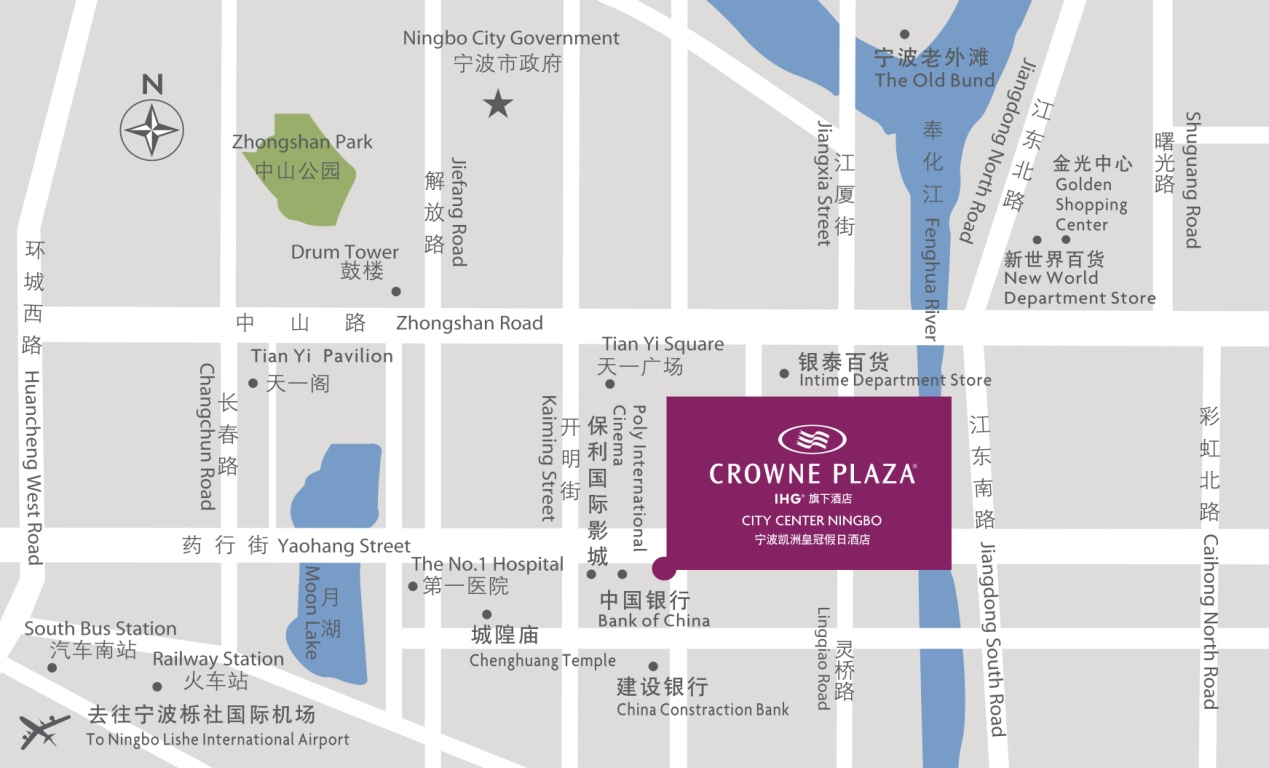 